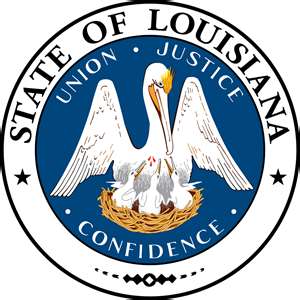 LOUISIANA BOARD OF PARDONSHEARING DOCKET: JUNE 14, 2016 – 9:00 A.M. Hearing Location:  LA Department of Public Safety & Corrections, Headquarters Complex504 Mayflower Street, Baton Rouge, LA  70802, 225.342.5421For more information visit doc.la.govLOUISIANA BOARD OF PARDONSHEARING DOCKET: JUNE 14, 2016 – 1:00 P.M. Hearing Location:  LA Department of Public Safety & Corrections, Headquarters Complex504 Mayflower Street, Baton Rouge, LA  70802, 225.342.5421For more information visit doc.la.govAssignedApplicant's NameDOC #Request/LocationJDC/LocationOffenseVote1.Berhane, Michael G.511829PWFOUT19th JDC - East Baton Rouge24th JDC - JeffersonSimple Burglary of an InhabitedDwelling, Computer FraudDenied3-22.Boudreaux, David G.382217PWFOUT22nd JDC - St. TammanyTheft Over $500Grant 5-0PWF3.Crook, Daniel E.703033PWFOUTUnited States District CourtWestern District of LouisianaFalse Statement, Disposal of Property Mortgaged or Pledged to Farm Credit AgenciesGrant 5-0 LA Rights & Privileges w/ Exception to Keep and Bear Arms4.Holland(Ashworth), Debra A.248716PWFOUT19th JDC - East Baton RougePossession of Schedule 1: PhencyclidineGrant 5-0PWF5.Jeansonne, Marcus D.459902PWFOUT33rd JDC - AllenIllegal Use of a WeaponGrant 5-0PWO6.Leggett-Wilson, Jason S.503901PWFOUT29th JDC - St. Charles21st JDC - LivingstonUnauthorized Use of a Movable, Simple BurglaryContinued7.Lewis, Grover L.286346PWFOUT26th JDC - WebsterPossession of Cocaine, Distribution of CocaineGrant 5-0PWF8.Louis, Sean C.433782PWFOUTOrleansUnauthorized Use of a MovableGrant 5-0PWF9Petrig, Kehvn368562PWFOUT19th JDC - East Baton RougeFirst Degree Vehicular Negligent InjuryDenied2-310.Wilson Jr., Danny R.302559PWFOUT1st JDC - CaddoIllegal Possession of Stolen ThingsGrant 5-0PWFAssignedApplicant's NameDOC #Request/LocationJDC/LocationOffenseVote1.Volter, Kendrick S.404665CTODCI19th JDC – East Baton RougeArmed Robbery, Aggravated BurglaryGrant 5-0IPE2.Mamon, Annie356519CTOLCIW3rd JDC - LincolnSecond Degree MurderGrant 5-0Time Served3.Ates, Christopher H.410465CTOWNC4th JDC – OuachitaForcible RapeDeny0-54.Haley, Hernando C.368574CTOWNC1st JDC - CaddoAggravated Burglary, HFCDeny0-55.Adams, Freddie129224CTOLSPOrleansFirst Degree MurderGrant 5-0CTO 99 yrs w/ PE after 33 yrs6.Jones, Lester91125CTOLSPOrleansFirst Degree Murder, HFC (Armed Robbery), Armed RobberyDeny0-47.Marco, Dean F.122619CTOLSPOrleansSecond Degree MurderDeny0-58.Pipkins, Lee A.324621CTOLSP12th JDC - CalcasieuSecond Degree MurderDeny0-49.Robinson Jr., Prentice75065CTOLSP1st JDC - CaddoAggravated Rape, Attempted Simple RapeGrant 4-1CTO 99 yrs w/ PE after 50 yrs10.Smith, Myron396328CTOLSP1st JDC - CaddoFirst Degree MurderDeny0-511.Simmons, John W.98790CTOLSPOrleansIllegal Possession of Stolen Things,Second Degree MurderGrant 5-0PE after 40 yrs